Vergoeding Leermiddelen / MBO Studentenfonds Vergoeding Leermiddelen / MBO Studentenfonds Vergoeding Leermiddelen / MBO Studentenfonds Vergoeding Leermiddelen / MBO Studentenfonds Vergoeding Leermiddelen / MBO Studentenfonds Vergoeding Leermiddelen / MBO Studentenfonds Vergoeding Leermiddelen / MBO Studentenfonds 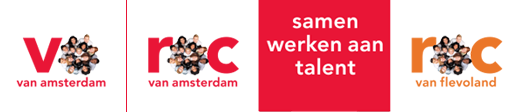 Persoonsgegevens studentPersoonsgegevens studentPersoonsgegevens studentPersoonsgegevens studentPersoonsgegevens studentStudentnummer (Eduarte):Studentnummer (Eduarte):Studentnummer (Eduarte):Studentnummer (Eduarte):Studentnummer (Eduarte):Achternaam en voorletters:Achternaam en voorletters:Achternaam en voorletters:Straat en huisnummer:Straat en huisnummer:Straat en huisnummer:Postcode en woonplaats:Postcode en woonplaats:Postcode en woonplaats:Telefoonnummer:Telefoonnummer:Telefoonnummer:E-mail adres student:E-mail adres student:E-mail adres student:Geboortedatum:Geboortedatum:Geboortedatum:Opleiding:Opleiding:Opleiding:Aanvraag leermiddelenAanvraag leermiddelenAanvraag leermiddelenLaptop: Laptop: Laptop: 0 Nee   0 Ja , indien ja:  0 aanschaf via MBO College Lelystad 0 terugbetaling  0 Nee   0 Ja , indien ja:  0 aanschaf via MBO College Lelystad 0 terugbetaling  0 Nee   0 Ja , indien ja:  0 aanschaf via MBO College Lelystad 0 terugbetaling  0 Nee   0 Ja , indien ja:  0 aanschaf via MBO College Lelystad 0 terugbetaling  Verplicht leermiddelenpakket:Verplicht leermiddelenpakket:Verplicht leermiddelenpakket:Gegevens voor uitbetalingGegevens voor uitbetalingGegevens voor uitbetalingIBAN:IBAN:IBAN:Bedrag inclusief BTW :Bedrag inclusief BTW :Bedrag inclusief BTW :Tenaamstelling:Tenaamstelling:Tenaamstelling:Deze bankrekening is van:Deze bankrekening is van:Deze bankrekening is van:OOStudentStudentOOOuders / Wettelijk vertegenwoordigersOuders / Wettelijk vertegenwoordigersOuders / Wettelijk vertegenwoordigersOuders / Wettelijk vertegenwoordigersOOOverigeOverigeFinanciële gegevensFinanciële gegevensFinanciële gegevensMBO College:MBO College:MBO College:MBO College LelystadMBO College LelystadKostenplaats (LEC):Kostenplaats (LEC):Kostenplaats (LEC):Kostendrager:Kostendrager:Kostendrager:4401644016Grootboekrekening:Grootboekrekening:Grootboekrekening:46014601Akkoord Hoofd LECAkkoord Hoofd LECAkkoord Hoofd LECNaam:Naam:Naam:Datum:Datum:Datum:Plaats:Plaats:Plaats:Handtekening Hoofd LEC: Handtekening Hoofd LEC: Handtekening Hoofd LEC: Handtekening Hoofd LEC: Handtekening Hoofd LEC: Handtekening Hoofd LEC: Handtekening Hoofd LEC: Het Hoofd LEC verklaart hiermee akkoord te gaan met de aanvraag en de uitbetaling ten laste van de opgegeven kostenplaats.Het Hoofd LEC verklaart hiermee akkoord te gaan met de aanvraag en de uitbetaling ten laste van de opgegeven kostenplaats.Het Hoofd LEC verklaart hiermee akkoord te gaan met de aanvraag en de uitbetaling ten laste van de opgegeven kostenplaats.Het Hoofd LEC verklaart hiermee akkoord te gaan met de aanvraag en de uitbetaling ten laste van de opgegeven kostenplaats.Het Hoofd LEC verklaart hiermee akkoord te gaan met de aanvraag en de uitbetaling ten laste van de opgegeven kostenplaats.Het Hoofd LEC verklaart hiermee akkoord te gaan met de aanvraag en de uitbetaling ten laste van de opgegeven kostenplaats.Het Hoofd LEC verklaart hiermee akkoord te gaan met de aanvraag en de uitbetaling ten laste van de opgegeven kostenplaats.Het Hoofd LEC verklaart hiermee akkoord te gaan met de aanvraag en de uitbetaling ten laste van de opgegeven kostenplaats.Het Hoofd LEC verklaart hiermee akkoord te gaan met de aanvraag en de uitbetaling ten laste van de opgegeven kostenplaats.Handtekening student:Handtekening student:Handtekening student:De student verklaart hiermee akkoord te gaan met uitbetaling van het gedeclareerde bedrag naar het opgegeven IBAN nummer.Handtekening afgevaardigde MDF:De medewerker van Maatschappelijke Dienstverlening Flevoland verklaart dat de aanvraag voldoet aan de geldende voorwaarden.De student verklaart hiermee akkoord te gaan met uitbetaling van het gedeclareerde bedrag naar het opgegeven IBAN nummer.Handtekening afgevaardigde MDF:De medewerker van Maatschappelijke Dienstverlening Flevoland verklaart dat de aanvraag voldoet aan de geldende voorwaarden.De student verklaart hiermee akkoord te gaan met uitbetaling van het gedeclareerde bedrag naar het opgegeven IBAN nummer.Handtekening afgevaardigde MDF:De medewerker van Maatschappelijke Dienstverlening Flevoland verklaart dat de aanvraag voldoet aan de geldende voorwaarden.De student verklaart hiermee akkoord te gaan met uitbetaling van het gedeclareerde bedrag naar het opgegeven IBAN nummer.Handtekening afgevaardigde MDF:De medewerker van Maatschappelijke Dienstverlening Flevoland verklaart dat de aanvraag voldoet aan de geldende voorwaarden.De student verklaart hiermee akkoord te gaan met uitbetaling van het gedeclareerde bedrag naar het opgegeven IBAN nummer.Handtekening afgevaardigde MDF:De medewerker van Maatschappelijke Dienstverlening Flevoland verklaart dat de aanvraag voldoet aan de geldende voorwaarden.De student verklaart hiermee akkoord te gaan met uitbetaling van het gedeclareerde bedrag naar het opgegeven IBAN nummer.Handtekening afgevaardigde MDF:De medewerker van Maatschappelijke Dienstverlening Flevoland verklaart dat de aanvraag voldoet aan de geldende voorwaarden.De student verklaart hiermee akkoord te gaan met uitbetaling van het gedeclareerde bedrag naar het opgegeven IBAN nummer.Handtekening afgevaardigde MDF:De medewerker van Maatschappelijke Dienstverlening Flevoland verklaart dat de aanvraag voldoet aan de geldende voorwaarden.De student verklaart hiermee akkoord te gaan met uitbetaling van het gedeclareerde bedrag naar het opgegeven IBAN nummer.Handtekening afgevaardigde MDF:De medewerker van Maatschappelijke Dienstverlening Flevoland verklaart dat de aanvraag voldoet aan de geldende voorwaarden.De student verklaart hiermee akkoord te gaan met uitbetaling van het gedeclareerde bedrag naar het opgegeven IBAN nummer.Handtekening afgevaardigde MDF:De medewerker van Maatschappelijke Dienstverlening Flevoland verklaart dat de aanvraag voldoet aan de geldende voorwaarden.Vergoeding Leermiddelen / MBO Studentenfonds Deel 2 MDF Money TalksVergoeding Leermiddelen / MBO Studentenfonds Deel 2 MDF Money TalksVergoeding Leermiddelen / MBO Studentenfonds Deel 2 MDF Money TalksVergoeding Leermiddelen / MBO Studentenfonds Deel 2 MDF Money TalksVergoeding Leermiddelen / MBO Studentenfonds Deel 2 MDF Money TalksVergoeding Leermiddelen / MBO Studentenfonds Deel 2 MDF Money TalksVergoeding Leermiddelen / MBO Studentenfonds Deel 2 MDF Money TalksWoonsituatie studentWoonsituatie studentWoonsituatie studentWoonsituatie studentThuiswonend of uitwonend:Thuiswonend of uitwonend:Thuiswonend of uitwonend:Thuiswonend of uitwonend:Indien thuiswonend naam ouder(s) / verzorger(s):Indien thuiswonend naam ouder(s) / verzorger(s):Indien thuiswonend naam ouder(s) / verzorger(s):Indien thuiswonend telefoonnummer ouder / verzorger:Indien thuiswonend telefoonnummer ouder / verzorger:Indien thuiswonend telefoonnummer ouder / verzorger:Aanvraag leermiddelenAanvraag leermiddelenAanvraag leermiddelenLaptop:Laptop:Laptop:Verplicht leermiddelenpakket:Verplicht leermiddelenpakket:Verplicht leermiddelenpakket:Wat is de reden dat je niet zelf je schoolkosten kunt betalen?Wat is de reden dat je niet zelf je schoolkosten kunt betalen?Wat is de reden dat je niet zelf je schoolkosten kunt betalen?Wat is de reden dat je niet zelf je schoolkosten kunt betalen?Wat is de reden dat je niet zelf je schoolkosten kunt betalen?Wat is de reden dat je niet zelf je schoolkosten kunt betalen?Wat is de reden dat je niet zelf je schoolkosten kunt betalen?Wat is de reden dat je niet zelf je schoolkosten kunt betalen?Wat is de reden dat je niet zelf je schoolkosten kunt betalen?Wat is de reden dat je niet zelf je schoolkosten kunt betalen?Wat is de reden dat je niet zelf je schoolkosten kunt betalen?Wat is de reden dat je niet zelf je schoolkosten kunt betalen?Wat is de reden dat je niet zelf je schoolkosten kunt betalen?Wat is de reden dat je niet zelf je schoolkosten kunt betalen?Wat is de reden dat je niet zelf je schoolkosten kunt betalen?Wat is de reden dat je niet zelf je schoolkosten kunt betalen?Wat is de reden dat je niet zelf je schoolkosten kunt betalen?Wat is de reden dat je niet zelf je schoolkosten kunt betalen?Gegevens inkomenGegevens inkomenGegevens inkomenInkomen van jezelf:Inkomen van jezelf:Inkomen van jezelf:Inkomen partner indien samenwonend :Inkomen partner indien samenwonend :Inkomen partner indien samenwonend :Toeslagen:Toeslagen:Toeslagen:Overige inkomsten:Overige inkomsten:Overige inkomsten:Gegevens inkomen ouder / verzorger indien thuiswonend en jonger dan 21 jaarGegevens inkomen ouder / verzorger indien thuiswonend en jonger dan 21 jaarGegevens inkomen ouder / verzorger indien thuiswonend en jonger dan 21 jaarGegevens inkomen ouder / verzorger indien thuiswonend en jonger dan 21 jaarGegevens inkomen ouder / verzorger indien thuiswonend en jonger dan 21 jaarGegevens inkomen ouder / verzorger indien thuiswonend en jonger dan 21 jaarGegevens inkomen ouder / verzorger indien thuiswonend en jonger dan 21 jaarGegevens inkomen ouder / verzorger indien thuiswonend en jonger dan 21 jaarGegevens inkomen ouder / verzorger indien thuiswonend en jonger dan 21 jaarInkomen ouder / verzorger 1:Inkomen ouder / verzorger 1:Inkomen ouder / verzorger 1:Inkomen ouder / verzorger 2:Inkomen ouder / verzorger 2:Inkomen ouder / verzorger 2:Kindgebondenbudget:Kindgebondenbudget:Kindgebondenbudget:Overige inkomsten:Overige inkomsten:Overige inkomsten:Vergeet niet onderstaande stukken bij deze aanvraag in te leveren. Zonder deze gegevens kunnen wij je aanvraag niet in behandeling nemen.Vergeet niet onderstaande stukken bij deze aanvraag in te leveren. Zonder deze gegevens kunnen wij je aanvraag niet in behandeling nemen.Vergeet niet onderstaande stukken bij deze aanvraag in te leveren. Zonder deze gegevens kunnen wij je aanvraag niet in behandeling nemen.Vergeet niet onderstaande stukken bij deze aanvraag in te leveren. Zonder deze gegevens kunnen wij je aanvraag niet in behandeling nemen.Vergeet niet onderstaande stukken bij deze aanvraag in te leveren. Zonder deze gegevens kunnen wij je aanvraag niet in behandeling nemen.Vergeet niet onderstaande stukken bij deze aanvraag in te leveren. Zonder deze gegevens kunnen wij je aanvraag niet in behandeling nemen.Vergeet niet onderstaande stukken bij deze aanvraag in te leveren. Zonder deze gegevens kunnen wij je aanvraag niet in behandeling nemen.Vergeet niet onderstaande stukken bij deze aanvraag in te leveren. Zonder deze gegevens kunnen wij je aanvraag niet in behandeling nemen.Vergeet niet onderstaande stukken bij deze aanvraag in te leveren. Zonder deze gegevens kunnen wij je aanvraag niet in behandeling nemen.Loonstroken of uitkeringsspecificaties van de afgelopen 3 maandenIndien thuiswonend: overzicht kindgebondenbudget (zie mijntoeslagen.nl)Indien uitwonend: bewijs van uitwonende DUO ( dit vindt je op mijn DUO )Bankafschriften van de afgelopen 3 maanden ( betaalrekeningen en spaarrekeningen)Indien leermiddelen zelf besteld en betaald:Factuur van de schoolkostenBankafschrift (waarop de betaling van de schoolkosten staat)Kopie pinpas (waar de kosten mee betaald zijn)De ondergetekende verklaart dit formulier naar waarheid te hebben ingevuld en geeft toestemming om bijgevoegde stukken 2 jaar in ons archief te bewaren.Datum:Handtekening student :                                                                          Handtekening ouder / verzorger :                                                                                                                    (indien jonger dan 21 jaar en thuiswonend)Loonstroken of uitkeringsspecificaties van de afgelopen 3 maandenIndien thuiswonend: overzicht kindgebondenbudget (zie mijntoeslagen.nl)Indien uitwonend: bewijs van uitwonende DUO ( dit vindt je op mijn DUO )Bankafschriften van de afgelopen 3 maanden ( betaalrekeningen en spaarrekeningen)Indien leermiddelen zelf besteld en betaald:Factuur van de schoolkostenBankafschrift (waarop de betaling van de schoolkosten staat)Kopie pinpas (waar de kosten mee betaald zijn)De ondergetekende verklaart dit formulier naar waarheid te hebben ingevuld en geeft toestemming om bijgevoegde stukken 2 jaar in ons archief te bewaren.Datum:Handtekening student :                                                                          Handtekening ouder / verzorger :                                                                                                                    (indien jonger dan 21 jaar en thuiswonend)Loonstroken of uitkeringsspecificaties van de afgelopen 3 maandenIndien thuiswonend: overzicht kindgebondenbudget (zie mijntoeslagen.nl)Indien uitwonend: bewijs van uitwonende DUO ( dit vindt je op mijn DUO )Bankafschriften van de afgelopen 3 maanden ( betaalrekeningen en spaarrekeningen)Indien leermiddelen zelf besteld en betaald:Factuur van de schoolkostenBankafschrift (waarop de betaling van de schoolkosten staat)Kopie pinpas (waar de kosten mee betaald zijn)De ondergetekende verklaart dit formulier naar waarheid te hebben ingevuld en geeft toestemming om bijgevoegde stukken 2 jaar in ons archief te bewaren.Datum:Handtekening student :                                                                          Handtekening ouder / verzorger :                                                                                                                    (indien jonger dan 21 jaar en thuiswonend)Loonstroken of uitkeringsspecificaties van de afgelopen 3 maandenIndien thuiswonend: overzicht kindgebondenbudget (zie mijntoeslagen.nl)Indien uitwonend: bewijs van uitwonende DUO ( dit vindt je op mijn DUO )Bankafschriften van de afgelopen 3 maanden ( betaalrekeningen en spaarrekeningen)Indien leermiddelen zelf besteld en betaald:Factuur van de schoolkostenBankafschrift (waarop de betaling van de schoolkosten staat)Kopie pinpas (waar de kosten mee betaald zijn)De ondergetekende verklaart dit formulier naar waarheid te hebben ingevuld en geeft toestemming om bijgevoegde stukken 2 jaar in ons archief te bewaren.Datum:Handtekening student :                                                                          Handtekening ouder / verzorger :                                                                                                                    (indien jonger dan 21 jaar en thuiswonend)Loonstroken of uitkeringsspecificaties van de afgelopen 3 maandenIndien thuiswonend: overzicht kindgebondenbudget (zie mijntoeslagen.nl)Indien uitwonend: bewijs van uitwonende DUO ( dit vindt je op mijn DUO )Bankafschriften van de afgelopen 3 maanden ( betaalrekeningen en spaarrekeningen)Indien leermiddelen zelf besteld en betaald:Factuur van de schoolkostenBankafschrift (waarop de betaling van de schoolkosten staat)Kopie pinpas (waar de kosten mee betaald zijn)De ondergetekende verklaart dit formulier naar waarheid te hebben ingevuld en geeft toestemming om bijgevoegde stukken 2 jaar in ons archief te bewaren.Datum:Handtekening student :                                                                          Handtekening ouder / verzorger :                                                                                                                    (indien jonger dan 21 jaar en thuiswonend)Loonstroken of uitkeringsspecificaties van de afgelopen 3 maandenIndien thuiswonend: overzicht kindgebondenbudget (zie mijntoeslagen.nl)Indien uitwonend: bewijs van uitwonende DUO ( dit vindt je op mijn DUO )Bankafschriften van de afgelopen 3 maanden ( betaalrekeningen en spaarrekeningen)Indien leermiddelen zelf besteld en betaald:Factuur van de schoolkostenBankafschrift (waarop de betaling van de schoolkosten staat)Kopie pinpas (waar de kosten mee betaald zijn)De ondergetekende verklaart dit formulier naar waarheid te hebben ingevuld en geeft toestemming om bijgevoegde stukken 2 jaar in ons archief te bewaren.Datum:Handtekening student :                                                                          Handtekening ouder / verzorger :                                                                                                                    (indien jonger dan 21 jaar en thuiswonend)Loonstroken of uitkeringsspecificaties van de afgelopen 3 maandenIndien thuiswonend: overzicht kindgebondenbudget (zie mijntoeslagen.nl)Indien uitwonend: bewijs van uitwonende DUO ( dit vindt je op mijn DUO )Bankafschriften van de afgelopen 3 maanden ( betaalrekeningen en spaarrekeningen)Indien leermiddelen zelf besteld en betaald:Factuur van de schoolkostenBankafschrift (waarop de betaling van de schoolkosten staat)Kopie pinpas (waar de kosten mee betaald zijn)De ondergetekende verklaart dit formulier naar waarheid te hebben ingevuld en geeft toestemming om bijgevoegde stukken 2 jaar in ons archief te bewaren.Datum:Handtekening student :                                                                          Handtekening ouder / verzorger :                                                                                                                    (indien jonger dan 21 jaar en thuiswonend)Loonstroken of uitkeringsspecificaties van de afgelopen 3 maandenIndien thuiswonend: overzicht kindgebondenbudget (zie mijntoeslagen.nl)Indien uitwonend: bewijs van uitwonende DUO ( dit vindt je op mijn DUO )Bankafschriften van de afgelopen 3 maanden ( betaalrekeningen en spaarrekeningen)Indien leermiddelen zelf besteld en betaald:Factuur van de schoolkostenBankafschrift (waarop de betaling van de schoolkosten staat)Kopie pinpas (waar de kosten mee betaald zijn)De ondergetekende verklaart dit formulier naar waarheid te hebben ingevuld en geeft toestemming om bijgevoegde stukken 2 jaar in ons archief te bewaren.Datum:Handtekening student :                                                                          Handtekening ouder / verzorger :                                                                                                                    (indien jonger dan 21 jaar en thuiswonend)Loonstroken of uitkeringsspecificaties van de afgelopen 3 maandenIndien thuiswonend: overzicht kindgebondenbudget (zie mijntoeslagen.nl)Indien uitwonend: bewijs van uitwonende DUO ( dit vindt je op mijn DUO )Bankafschriften van de afgelopen 3 maanden ( betaalrekeningen en spaarrekeningen)Indien leermiddelen zelf besteld en betaald:Factuur van de schoolkostenBankafschrift (waarop de betaling van de schoolkosten staat)Kopie pinpas (waar de kosten mee betaald zijn)De ondergetekende verklaart dit formulier naar waarheid te hebben ingevuld en geeft toestemming om bijgevoegde stukken 2 jaar in ons archief te bewaren.Datum:Handtekening student :                                                                          Handtekening ouder / verzorger :                                                                                                                    (indien jonger dan 21 jaar en thuiswonend)